ROTINA DO TRABALHO PEDAGÓGICO PARA SER REALIZADA EM CASA (MII-A) - Profª LÍDIA> Data:24/08 à 28/08 de 2020                                         Creche Municipal “Maria Silveira Mattos”Não esqueçam de registrar as atividades com fotos ou vídeos e mandar para a professora.SEGUNDA-FEIRATERÇA-FEIRAQUARTA-FEIRAQUINTA-FEIRASEXTA-FEIRASEXTA-FEIRA**MATERNAL II-A*Hora da Música: Minha  Pipa - Mundo Bita https://www.youtube.com/watch?v=2l9nXqvhy6U (O link será disponibilizado no grupo)Folclore- Cultura Popular Brasileira Brinquedos e Brincadeiras: PipaObjetivo e Desenvolvimento:O objetivo dessa brincadeira é trabalhar a coordenação motora global, noção de espaços e transformação.  - Vamos fazer uma pipa.A imagem e passo a passo está na foto, que será disponibilizada no grupo para realização da mesma.OBS: Se tiverem dificuldade de confeccionar a Pipa, pode ser feita de sacolinha, folha de caderno. O importante é não deixar de brincar e se divertir.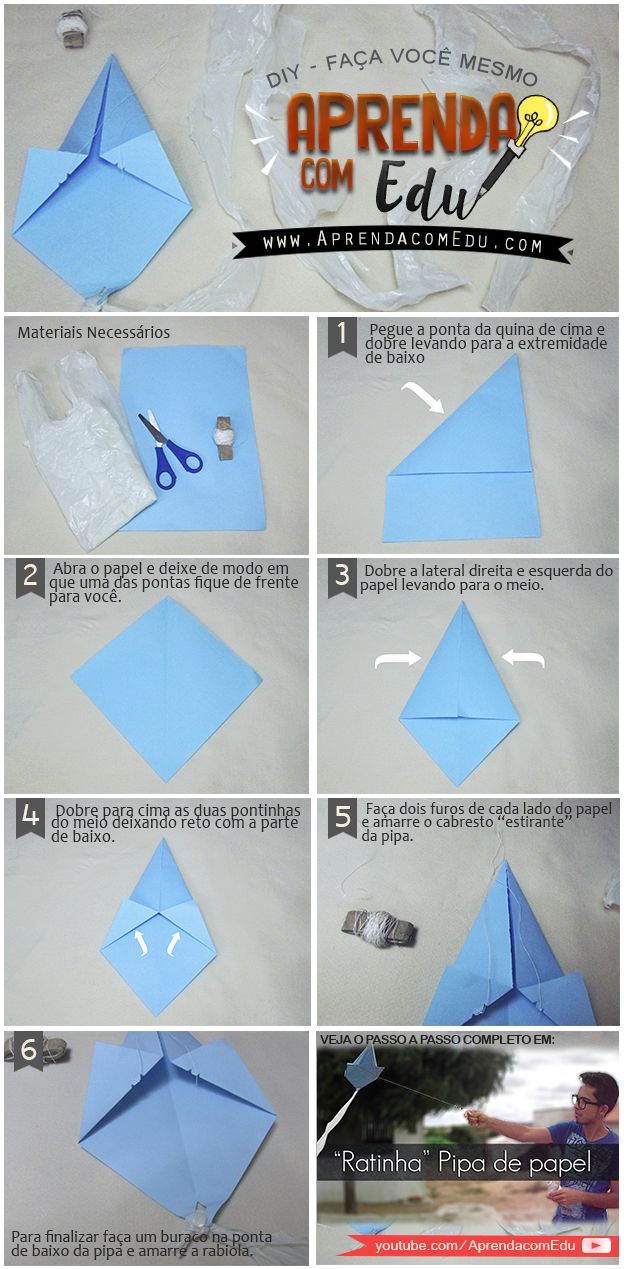 ***MATERNAL II-A*Hora da história: Mula sem cabeçahttps://www.youtube.com/watch?v=lDuTbuu5FPk(O link será disponibilizado no grupo) Folclore- Cultura Popular Brasileira  Fabricando uma mula sem cabeça com a mão-Objetivo e Desenvolvimento:Nesta atividade trabalhamos traços, cores e formas.-Pinte a mão da criança de marrom e carimbe em uma folha (pode ser sulfite ou de caderno), ou desenhe a mão e deixe a criança colorir com lápis de cor ou canetinha. -Depois faça grama com tinta verde embaixo dos dedos, ou pinte com lápis de cor.-Em seguida deixe a criança molhar o dedo na tinta laranja e peça para que ela  faça uma bola junto a mão, representando a cabeça da Mula; (Se não tiver a tinta, use o lápis de cor ou a canetinha).-Faça o rabinho no dedão com lápis de cor preto-Agora está pronta. Registre o momento com foto.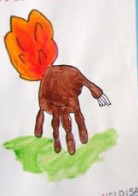 ***MATERNAL II-A*Hora da história: A Peteca do Zeca https://www.youtube.com/watch?v=sLQnnwhiUi8(O link será disponibilizado no grupo) Folclore- Cultura Popular Brasileira Brinquedos e Brincadeiras: Peteca-Objetivo e Desenvolvimento:- Essa brincadeira trabalha corpo, gestos e movimentos. -Vamos fazer uma peteca de jornal, se não tiver jornal, pode ser de folhas de revistas ou folhas de cadernos velhos.-De uma folha para a criança e peça para ela fazer uma bola;-Em seguida de outra folha e coloque a primeira bola dentro da segunda folha e peça para criança amassar, repita esse processo até obter uma bolinha que dê para criança brincar;-Por último, revista a bola de papel com uma folha de jornal, amarrando (com barbante ou gominha) as pontas na mesma direção.- Se tiver em casa tinta guache, deixe a criança pintar as sobras do jornal (como se fosse as penas da peteca).-Agora é só brincar.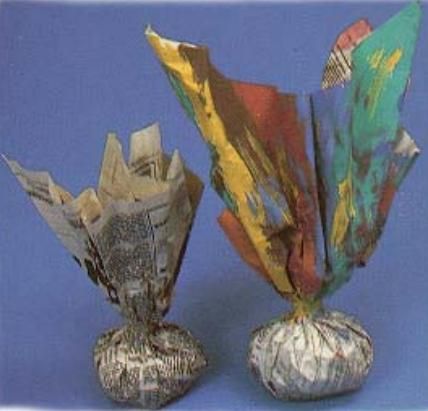 SUGESTÃO: Brincar ouvindo essa música https://www.youtube.com/watch?v=Qx1zQbPXV5Q ***MATERNAL II-A* Parlenda : A Bruxa – vídeo feito pela professora Lídia(O vídeo será disponibilizado no grupo)***MATERNAL II-A* Parlenda : A Bruxa – vídeo feito pela professora Lídia(O vídeo será disponibilizado no grupo)***MATERNAL II-A*Hora da história: Parlenda Cadê o toucinho que estava aqui https://www.youtube.com/watch?v=IiGnv_sC0gQ(O link será disponibilizado no grupo)Folclore- Cultura Popular Brasileira Brinquedos e Brincadeiras:Cadê o toucinho que estava aqui-Objetivo e Desenvolvimento:- Objetivo dessa brincadeira é trabalhar a escuta, fala, pensamento e imaginação da criança.-Agora família, pegue a mão da criança virada para cima e de início a brincadeira.-Recite a parlenda começando pelo dedo mindinho, seu vizinho até chegar no mata piolhos;-De sequência pelo restante do braço.-Quando terminar faça leve cocegas na criança.-Depois ajude a criança recitar a parlenda  e deixe ela fazer em você, se tiver alguém para filmar, ficaria bem interessante.